ЗАЯВКА 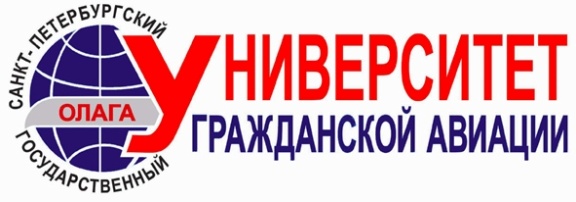 на участие в XI Ярмарке Вакансий 18 мая 2017 годаул. Пилотов, д.38, Санкт-Петербург, 196210	Заявку на участие можно выслать по тел./факс 8(812)704-18-10 или               по e-mail: pr.job224@gmail.com в срок до 12 мая 2017 годаПолное и сокращенное юридическое название организацииПочтовый адрес организацииПо какой форме планируете принять участие (очная, заочная)Количество участников от организации Фамилия, имя, отчество и должность участников*Номер телефона/факса (с кодом города)Номер контактного телефонаE-mailВ каких специалистах нуждается Ваше предприятие (студентов каких направлений приглашать на встречу)?В соответствии с приложениемФГБОУ ВО СПбГУ ГА может а) предоставить номер в общежитии улучшенной планировки (оплачивается участниками)б) забронировать номер в гостинице     Санкт-Петербурга(оплачивается участниками)*Планируете ли Вы посетить ознакомительную экскурсию по летному и диспетчерскому отделениям тренажерного центра Университета, а также по объединенному музею гражданской авиации?